Forrest Police Memo Cover Sheets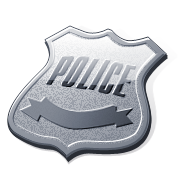 Detectives on the Case ______________________, ______________________ , ____________________Detective Pay ScaleCourt Justification Requirements to obtain Warrants, Further ReportsFinal Court Briefing Detective Pay Scale TrackingStage OneStage TwoStage Three4321--Detective shows perseverance and curiosity throughout the crime solving experience, tries new ideas, and is optimistic about solving the case-Detective records all strategies used and data recorded-Detective reasons with colleagues about what math will prove the suspects guilty-Detective thinks creatively and applies clever, efficient techniques to solve the crime-Detective shows perseverance and curiosity throughout the crime solving experience, tries new ideas, and is optimistic about solving the case-Detective records all strategies used and data recorded-Detective reasons with colleagues about what math will prove the suspects guilty-Detective shows perseverance and curiosity throughout the crime solving experience, tries new ideas, and is optimistic about solving the case.  Detective receives some help from supervisors in closing the case-Detective records most strategies used and most data recorded-Detective shows little perseverance and curiousity throughout the crime solving experience, tries few ideas-Detective receives great help and motivation from supervisors in closing the case-Detective records few strategies or data points for their group.  4321-Detectives findings are clearly presented with a clear indication of who the suspects are with a clear mathematical justification-Evidence is presented efficiently, clearly, and can be summarized in one to two written sentences with an accompanying diagram.-Evidence and methods of obtaining evidence are mathematically correct and executed correctly.  -Justification and  reasoning for confidence in evidence is shown, used to support evidence. -Detectives findings are clearly presented with a clear indication of who the suspects are with a clear mathematical justification-Evidence is presented efficiently, clearly, and can be summarized in one to two written sentences with an accompanying diagram.-Evidence and methods of obtaining evidence are mathematically correct and executed correctly.  -Detectives findings are somewhat clearly presented with a clear indication of who the suspects are with a mostly clear mathematical justification-Evidence is mostly clearly and can be summarized in three to four sentences with the help of a diagram.-Evidence and methods of obtaining evidence are mathematically correct and executed correctly.  -Detectives findings are not clearly presented-Evidence is not clearly summarized n a few sentences or explained easily.-Evidence and methods are not mathematically correct or well executed. 4321-Case is presented in an engaging, convincing method-Presentation is finished, edited, neat, and -Each step in the case is justified with a summary of the process followed and the findings, including the mathematical justifications for such findings-Mathematical justification explaining why the methods used will hold up in the court of law-Case is presented in an engaging, convincing method-Presentation is finished, edited, neat, and -Each step in the case is justified with a summary of the process followed and the findings, including the mathematical justifications for such findings-Case is presented in a convincing method-Presentation is mostly finished, edited, neat, and -Each step in the case is justified with a summary of the process followed and the findings, including the mathematical justifications for such findings, with few errors.-Some help is provided by supervisors in finishing report.-Case is not presented in a convincing method-Few steps in the case are justified with a mathematical justificationStage 1Stage 2Stage 3Final Court BriefingWork HardEvidence